Holy Apostles Parish                             Religious Education Registration
Holy Apostles Parish welcomes you to our Religious Education Program.  In accordance with Archdiocesan guidelines, we use the Be My Disciples curriculum.  We welcome all families to our Sunday Mass celebrations.  For Mass times and activities please visit our website at holyapostlesparish.comDATE:___________________________________________
*Please note we need one registration form per child.* Please circle  the Faith Community you are registering for:St Marguerite Bourgeoys                         St Augustine’s 		St Joseph’s
Tantallon                                                      Chester/Hubbards/New Ross                    Shad Bay

Please circle Year Level:   Elementary:    1        2        3        4        5        6                                             Junior High:
                                              Year 7     		                   Confirmation Level 1                                               Confirmation Level 2 
(Both Confirmation 1 & 2 are mandatory as part of Confirmation Preparation)   Please note: If you are registering for Sacramental Year 2, has your child completed year 1? YES or NO  (Year 1 is a prerequisite for Year 2)            If you are registering for Confirmation level 2, has your child completed Level 1?YES or NO   Program Cost is $60 per child or $80 per family.  This includes the   student book (Years 1-6) and related program materials.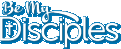 There is an additional $10 fee for sacramental years (Years 2 and 9).
We also require baptismal certificates for Sacramental years and they are due by the 1st of November. Payment Attached: Yes   No       **Cheques made out to Holy Apostles Parish with same day’s date**                                           
E-transfer: Yes  ***holyapostlesparish16@gmail.com you must specify in the note area this is for Rel Ed fees for (list child’s name and level) and your email address.___________________________________________________    _____________________First name                           Middle                             Last                                          Date of Birth_________________________________________    __________________________________Mother’s Name                                                                        Father’s NameAddress_______________________________________________________________________Home Phone____________________  Cell/Emergency Phone________________________
____________________________________________________________________
Email(s) (please include at least one email as this is our main form of communication)
_________________________________________________            _________School Child Attends                                                                                       Grade___________________________________________________________________________Siblings also in the Religious Education ProgramSacraments Received:  Baptism _____ Reconciliation ______First Communion______Allergies or Medical Issues (to be communicated to child's Catechist): ____________________________________________________
We need your time, talent, and treasure!  Every time you contribute, our program is enriched!  This year we will be looking for:______		Catechists (Teachers)______		Catechist Assistants______		Hospitality Team ( Assistance with Sacramental event planning)Questions? Please contact the Religious Education Team:St Marguerite Bourgeoys: Karen Burke, 902 -826-2696; releducate.mbourgeoys@gmail.com
St Augustine’s		     : contact the Parish office 902-826-2696
St Joseph’s    	                    : contact the Parish office 902-826-2696Please note you will be automatically subscribed to our E-Bulletin, UNLESS you check here 